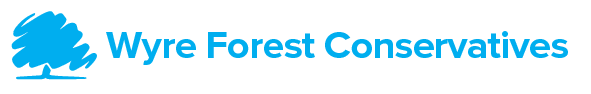 Friday 19th November 2021 The Granary Hotel & Restaurant, Heath Lane, Shenstone, Kidderminster, DY10 4BSWith guest speakerRt. Hon. Kwasi Kwarteng MPSecretary of State for Business, Energy & Industrial Strategy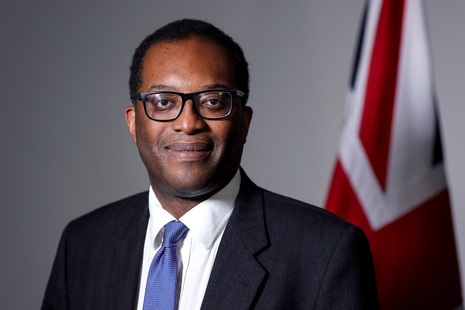 Choice of Menu StartersHomemade Cream of Vegetable SoupSmooth Chicken Liver Pate with Fruit ChutneyPrawn and Smoked Salmon Salad with Marie Rose SauceMain Course(with seasonal vegetables)Roast Supreme of Chicken in White Wine SauceFillet of Salmon with Hollandaise SauceMushroom Risotto with Truffle Oil DessertSummer Berry Eton MessChocolate Fondant with Berry Compote Crème BruleOrder Form: I would like …………………………… tickets at £45 each for the Annual Dinner on Friday 19th November 2021 – 7:00pm for 7:30pm start. Name: …………………………………………………………Address: ……………………………………………………..……………………… ……………………………………………………………………………………… ………………………...Tel No:…… …………………………………………………..Payment Method: (please indicate) I have posted cash / a cheque made payable to ‘Wyre Forest Conservative Association’ for the amount of£………………………....  which is enclosed. 	---OR---I have made a digital online payment to: Account Name:  Wyre Forest Conservative Association                  Bank: Natwest      Account No: 61228249         Sort Code: 60-12-12	      For the amount of £…………………………  on the following date:…… …………………..Name of Member of GuestStarterMain CourseDessertPlease Indicate any Special Dietary Requirements: 